Приложение Б.1. Б.5Выделенное красным: заменить на собственные данные, соответствующие специальностиРАБОЧАЯ ПРОГРАММА МОДУЛЯ «ПАТОЛОГИЯ»Направление подготовки (специальность) 	КОД «СПЕЦИАЛЬНОСТЬ»Форма обучения очнаяСрок освоения ОПОП ВО 2 годаКурс 2, Семестр 3Лекции 4 часовПрактические занятия 34 часаСеминары 10 часовСамостоятельная работа 24 часов ЗачетВсего 72 часа(2 зачетных единицы)Уфа 2014гПри разработке рабочей программы модуля «Патология» в основу положен ФГОС ВО по направлению подготовки (специальности) КОД «Специальность», утвержденный Министерством образования и науки РФ № номер от 55.55.2014 г.Рабочая программа учебной дисциплины (модуля) одобрена на заседании кафедры Патологической анатомии, от «26» сентября 2014г. Протокол № 2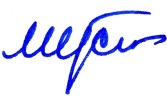 Заведующий кафедрой, проф., д.м.н.                                                Мустафин Т.И.СодержаниеПояснительная записка									4Водная часть										52.1. Цель и задачи освоения дисциплины						52.2. Место учебной дисциплины в структуре ООП специальности		62.3. Требования к результатам освоения учебной дисциплины		6Основная часть										93.1. Объем учебной дисциплины и виды учебной работы			93.2. Разделы учебной дисциплины и компетенции, которые должны быть освоены при их изучении							93.3. Оценочные средства для контроля успеваемости и результатов освоения учебной дисциплины							113.4. Учебно-методическое и информационное обеспечение учебной дисциплины (модуля)								13ПОЯСНИТЕЛЬНАЯ ЗАПИСКАПатология – одна из основных клинических дисциплин, предназначенных для подготовки специалистов высшей квалификации к работе по оказанию медицинской помощи населению. Патология – это наука о наиболее общих закономерностях патологических процессов, о тех самых главных их чертах, которые лежат в основе любой болезни независимо от вызвавших ее причин, индивидуальных особенностей организма, специфических условий окружающей среды, методов исследования (клинические, морфологические, функциональные) и т.п. Она является основой для формирования теоретического мировоззрения будущего врача, для расширения его кругозора (так называемого клинического мышления), быстрой и точной ориентации в сложной обстановке лечебного дела. Это универсальны ключ к правильному решению самых разнообразных частных вопросов, даже таких, с которыми врачи встречаются впервые и которые формально не входят в их компетенцию За время прохождения модуля обучающиеся овладевают не только теорией, но и учатся применять свои знания в практической деятельности. В программе предусмотрены: лекции, практические занятия, самостоятельная работа.Для реализации программы модуля кафедра располагает наличием: 1) учебно-методической документации и материалов по всем разделам дисциплины (модуля);2) учебно-методической литературы для внеаудиторной работы обучающихся; 3) материально-технической базы, обеспечивающей организацию всех видов дисциплинарной подготовки: (учебные аудитории и кабинеты, оснащенные материалами и оборудованием для проведения учебного процесса; клиническую базу в лечебно-профилактическом учреждении).4) квалифицированный кадровый состав.Теоретическая подготовка специалистов в ординатуре также предусматривает участие в научно-практических и патологоанатомических конференциях, а также самостоятельное изучение литературы по программе, написание рефератов, используя для этого специальную медицинскую литературу и архивный материал централизованных патологоанатомических отделений, знакомство с практическими разделами работ патологоанатомической службы, такими как:секционный раздел работы; 2) специальные методы диагностики у секционного стола;3) ведение медицинской документации;4) клинико-анатомический анализ;5) биопсийный раздел работы;6) современными морфологическими методами;7) нормативная документацией, принятой в здравоохранении.Основной целью практических занятий будет – закрепление теоретических знаний, развитие практических умений и навыков, полученных в процессе обучения, и формирование профессиональных компетенций специалиста, т.е. приобретение опыта в решении реальных профессиональных задач.По окончании изучения каждого модуля проводится этапный (рубежный) контроль. При этом используются различные формы контроля: контрольные вопросы, решение ситуационных задач, тестовый контроль, защита квалификационных работ и др.2. ВВОДНАЯ ЧАСТЬ2.1. Цель и задачи освоения дисциплиныЦель – формирование, закрепление и углубление у специалиста научных знаний об общих закономерностях развития (возникновения, течения, исхода) и принципов профилактики и лечения болезней, а также предболезни, патологических состояний, патологических процессов и патологических реакций. Сформировать методологическую и методическую основы клинического мышления и рациональных действий врача.Основными задачами дисциплины являются:формирование научных знаний об общих закономерностях и конкретных механизмах возникновения, развития, основных проявлений и исходов патологических процессов;изучение патологии органов и систем в форме отдельных болезней и болезненных состояний, принципах их выявления, терапии и профилактики;умение проводить патофизиологический анализ профессиональных данных о патологических синдромах, патологических  процессах, формах патологии и отдельных болезнях;формирование представлений о роли морфологического исследования в современной клинической медицине, а также о медицинских и правовых аспектах ятрогенной патологии;формирование представлений о клинико-морфологических аспектах современной онкоморфологии, а также патологии беременности, родов; перинатальной патологии;аргументация принципиальной возможности предупреждения и лечения заболеваний, раскрытие этиотропной, патогенетической и симптоматической терапии;освоение знаний о структуре диагноза, причинах смерти, особенностях танатогенеза основных групп заболеваний; формирование методологических и методических основ клинического мышления и рационального действия врача.Место модуля «Патология» в структуре ооп специальностиМодуль «Патология» реализуется в рамках базовой части Блока1 специальности «код, название специальности» на втором курсе в третьем семестре программы ординатуры.Требования к результатам освоения дисциплины.− осмотр и вскрытие трупа;− проба на воздушную и жировую эмболию;− проба на наличие воздуха в плевральных полостях;− проба на ишемию миокарда;− взвешивание отделов сердца;− морфометрия органов; статистическая обработка полученных данных;− выбор и взятие для гистологического исследования участков органов и тканей;− забор секционного материала для проведения бактериологических, цитологических (цитогенетических), вирусологических, биохимических и других видов исследований;− макроскопическое описание органов и тканей, при необходимости фотографирование и зарисовка их;− взятие из присланного материала кусочков (участков) для последующего микроскопического исследования;− исследование гистологических препаратов (секционного, операционного и биопсийного материала);− отбор участков гистологического препарата для микрофотографированияИзучение дисциплины «Патология» направлено на формирование следующих компетенций:− способность и готовность анализировать закономерности функционирования отдельных органов и систем, использовать знания анатомо-физиологических основ, результаты клинико-лабораторных и функциональных методов исследований и оценки функционального состояния организма пациентов для выявления причин и условий возникновения и развития заболеваний и назначения адекватных методов лечения (ПК-1);− способность и готовность выявлять у пациентов основные патологические симптомы и синдромы заболеваний, нозологические формы в соответствии с Международной статистической классификацией болезней и проблем, связанных со здоровьем, используя знания основ медико-биологических и клинических дисциплин с учетом законов течения патологии органов, систем и организма в целом, анализировать закономерности функционирования органов и систем при патологических процессах (ПК-5).3. ОСНОВНАЯ ЧАСТЬ (Структура и содержание учебной дисциплины)3.1. Объем учебной дисциплины и виды учебной работыОбщая трудоемкость дисциплины составляет 2 зачетных единицы (72 часа)3.2. Содержание разделов учебной дисциплиныРазделы учебной дисциплины, виды учебной деятельности и формы контроля3.3. Оценочные средства для контроля успеваемости и результатов освоения учебной дисциплины.3.3.1. Виды контроля и аттестации, формы оценочных средствДля контроля знаний обучающихся используются системы оценки:текущего контроля успеваемости;промежуточной аттестации;для промежуточного контроля - контрольные вопросы, ситуационные задачи, тестовый контроль;для промежуточной аттестации по итогам освоения дисциплины - зачет, включающий контрольные вопросы и ситуационные задачи;контроль самостоятельной работы обучающихся осуществляется по отдельным разделам дисциплины:выполнение индивидуальных заданий;- решение ситуационных задач;- подготовка мультимедийных презентаций по заданным темам.Контрольно-измерительные материалы по темам практических занятий, включающие в себя примерный перечень контрольных вопросов, тестовые задания и ситуационные задачи.3.3.2.Примеры оценочных средств:Контрольные вопросы:Ишемия: определение, причины, механизмы развития, морфологическая характеристика, методы диагностики, клиническое значение. Роль коллатерального кровообращения. Острая и хроническая ишемия.Клинико-морфологический эпикриз. Принципы сличения клинического и патологоанатомического диагнозов. Расхождение диагнозов: категории, причины. Значение клинико-анатомических конференций для повышения качества лечебно-диагностического процесса.Тестовые задания.Исходом влажного некроза головного мозга может бытьА) петрификацияБ) оссификацияВ) кистаГ) рубцеваниеД) инкапсуляцияОтвет: в.В зависимости от природы эмбола эмболии могут бытьА) воздушнаяБ) жироваяВ) тканеваяГ) мускатнаяД) цианотическаяОтвет: а,б,в.С учетом числа обнаруженных при вскрытии трупа заболеваний патологоанатомический диагноз может бытьА) монокаузальныйБ) предварительныйВ) полипатическийГ) клиническийД) этиологическийОтвет: а,в.Материалом для биопсийного исследования могут быть:А) отпечатки из тканейБ) ткани, удаленные хирургическим способомВ) ткани умершего в стационареГ) секреты (моча, мокрота, слизь, выделение из молочных желез и т.д.)Д) клетки, полученные путем аспирацииОтвет: а,б,г,д.Ситуационные задачиЗадача 1. У больного, страдающего пороком сердца с явлениями хронической сердечной недостаточности с выраженным отеком нижних конечностей, при попытке подняться с постели внезапно появилась резкая синюшность лица и наступила смерть.Вопросы: 1)Какое осложнение развилось у больного? 2)Какие изменения можно обнаружить в нижних конечностях, имеющие отношение к смертельному исходу? 3)Каков механизм смерти?Ответы: 1. тромбоэмболия легочной артерии. 2. тромбоз вен. 3. остановка сердца вследствие пульмокоронарного рефлекса.Задача 2. Больной поступил в клинику с жалобами на слабость, похудание, наличие множества узлов в подкожной клетчатке. Незадолго до этого (месяц) случайно повредил пигментное пятно (невус) в межлопаточной области. Некоторые из узлов бурого цвета. Печень увеличена,  поверхность ее бугристая. При нарастающих явлениях кахексии наступила смерть. При вскрытии обнаружены узлы черно-бурого цвета не только в подкожной клетчатке, но и в печени, легких, лимфоузлах.Вопросы: 1) назовите опухоль? 2) из какой ткани она развивается? 3) где искать первичную локализацию опухоли? 4) чем обусловлен цвет метастатических узлов? Ответы: 1. меланома, 2. из меланинобразующей ткани, 3. кожа, глаз, мягкие мозговые оболочки, 4. наличием пигмента меланина.Задача 3. У 40-летнего мужчины в области келоидного рубца голени появилось изъявление. Больной в течение 2 мес применял антисептические мазевые повязки без эффекта. Хирургом для установления природы заболевания направлен на гистологическое исследование иссеченный кусочек ткани из хронической язвы голени. Заключение патологоанатома: в доставленном материале мелкозернистые эозинофильные массы детрита с небольшими группами разрушенных нейтрофильных лейкоцитов: Вид материала для морфологической диагностики:а. Операционный б. Инцизионныйв. Эксцизионный.2. Характер патологоанатомического заключения:а. Окончательный диагнозб. Ориентировочный диагнозв. Описательный ответ.г. Предварительный диагноз.Ответ: 1. б. Биоптат инцизионный.2. б. Окончательный диагноз.3.4. Учебно-методическое и информационное обеспечение учебной дисциплины (модуля)Основные признаки освоения компетенцийОценочные средства, используемые при аттестацииПК-1. (своя формулировка компетенции для каждой специальности в соответствии с ФГОС ВО) Способность и готовность анализировать закономерности функционирования отдельных органов и систем, использовать знания анатомо-физиологических основ, результаты клинико-лабораторных и функциональных методов исследований и оценки функционального состояния организма пациентов для выявления причин и условий возникновения и развития заболеваний и назначения адекватных методов лечения.ПК-1. (своя формулировка компетенции для каждой специальности в соответствии с ФГОС ВО) Способность и готовность анализировать закономерности функционирования отдельных органов и систем, использовать знания анатомо-физиологических основ, результаты клинико-лабораторных и функциональных методов исследований и оценки функционального состояния организма пациентов для выявления причин и условий возникновения и развития заболеваний и назначения адекватных методов лечения.Знать:− основные понятия общей нозологии; принципы классификации болезней;− понятия этиологии, патогенеза, морфогенеза, патоморфоза болезни;− роль морфологического исследования в современной клинической медицине − медицинские и правовые аспекты ятрогенной патологии− причины и механизмы типовых патологической процессов и реакций, их проявления и значение для организма при развитии различных заболеваний;− этиологию, патогенез, ведущие проявления и исходы наиболее важных деструктивных, воспалительных, иммунопатологических, опухолевых и других заболеваний;− основы профилактики, лечения и реабилитации основных заболеваний.Тестовый контрольУметь:− ориентироваться в общих вопросах нозологии, включая этиологию, патогенез и морфогенез;− обосновать характер типического патологического процесса и его клинические проявления в динамике развития различных по этиологии и патогенезу заболеваний – деструктивных, воспалительных, иммунопатологических, опухолевых и др.;− обосновать принципы патогенетической терапии наиболее распространенных заболеваний;− применять возможности современных информационных технологий для решения профессиональных задач;− анализировать медицинскую информацию, опираясь на всеобъемлющие принципы доказательной медицины;Собеседование по ситуационным задачамВладеть:− медико-функциональным понятийным аппаратом по вопросам клинико-морфологических аспектов ятрогенной  патологии, патологии беременности и родов, перинатальной патологии;− навыками сопоставления морфологических и  клинических проявлений болезни;− обоснованием принципов патогенетической терапии  наиболее распространенных заболеваний;− основами врачебных диагностических и лечебных  мероприятий по оказанию первой врачебной помощи при  неотложных и угрожающих жизни состояниях с нарушениями иммунной системы.− медико-технической аппаратурой, используемой в работе с пациентами, компьютерной техникой.Тестовый контрольПК-5. (своя формулировка компетенции для каждой специальности в соответствии с ФГОС ВО) Способность и готовность выявлять у пациентов основные патологические симптомы и синдромы заболеваний, нозологические формы в соответствии с Международной статистической классификацией болезней и проблем, связанных со здоровьем, используя знания основ медико-биологических и клинических дисциплин с учетом законов течения патологии органов, систем и организма в целом, анализировать закономерности функционирования органов и систем при заболеваниях и патологических процессах.ПК-5. (своя формулировка компетенции для каждой специальности в соответствии с ФГОС ВО) Способность и готовность выявлять у пациентов основные патологические симптомы и синдромы заболеваний, нозологические формы в соответствии с Международной статистической классификацией болезней и проблем, связанных со здоровьем, используя знания основ медико-биологических и клинических дисциплин с учетом законов течения патологии органов, систем и организма в целом, анализировать закономерности функционирования органов и систем при заболеваниях и патологических процессах.Знать− клинико-морфологические аспекты современной патологии;− клинико-морфологические аспекты патологии беременности, родов; перинатальной патологии;− этиологию, патогенез, ведущие проявления и исходы наиболее важных деструктивных, воспалительных, иммунопатологических, опухолевых и других заболеваний;Тестовый контрольУметь:− интерпретировать результаты наиболее распространенных методов лабораторной и функциональной диагностики, для выявления патологических процессов в органах и системах;− сличать клинический и патологоанатомический диагнозы;− готовить и проводить клинико-морфологические конференции;− обосновать принципы патогенетической терапии наиболее распространенных заболеваний;− применять возможности современных информационных технологий для решения профессиональных задач;− анализировать медицинскую информацию, опираясь на всеобъемлющие принципы доказательной медицины;− своевременно выявлять жизнеугрожающие состояния (острая кровопотеря, нарушения дыхания, остановка сердца, кома, шок),использовать методики их немедленного устранения, осуществлять противошоковые мероприятия. Собеседование по ситуационным задачамВладеть:− навыками сопоставления морфологических и клинических проявлений болезни;− навыками постановки предварительного диагноза на основании результатов лабораторного и инструментального обследования− основами врачебных диагностических и лечебных мероприятий по оказанию первой врачебной помощи при неотложных и угрожающих жизни состояниях с нарушениями иммунной системы.− медико-технической аппаратурой, используемой в работе с пациентами, компьютерной техникой.Тестовый контрольВиды учебной работыОбъем часовУчебная нагрузка (всего)72Обязательная аудиторная учебная нагрузка (всего)48в том числе:Лекции4Практические занятия34Семинарские занятия10Самостоятельная работа обучающего (всего)24в том числе:Самостоятельная внеаудиторная работа24Вид промежуточной аттестации (зачет, экзамен)зачетп/№№ компетенцииНаименование раздела учебной дисциплиныСодержание раздела1ПК2, ПК5Вопросы общей патологииПричины и механизмы типовых патологической процессов и реакций, их проявления и значение для организма при развитии различных заболеваний.Понятия этиологии, патогенеза, морфогенеза, патоморфоза болезни.Этиология, патогенез, ведущие проявления и исходы наиболее важных деструктивных, воспалительных, иммунопатологических, опухолевых и других процессов.Клинико-морфологические аспекты современной патологии.Интерпретация результатов наиболее распространенных методов лабораторной и функциональной диагностики, для выявления патологических процессов в органах и системах.2ПК2, ПК5Вопросы общей нозологииОсновные понятия общей нозологии; принципы классификации болезней.Сопоставление морфологических и клинических проявлений болезни.Структура и логика диагноза. Принципы построения клинического и патологоанатомического диагнозов. Правила оформления моно-, би- и мультикаузальных диагнозов.Международная статистическая классификация болезней и проблем, связанных со здоровьем 10-го пересмотра (МКБ-Х), ее структура, принципы и порядок применения.Правовые вопросы в медицине. Виды и категории расхождения диагнозов. Ятрогенная патология. Врачебные ошибки.Принципы патогенетической терапии наиболее распространенных заболеваний.3ПК2, ПК5Вопросы организации патологоанатомической службыРазвитие, структура, задачи и порядок работы патологоанатомической службы в России, ее место в системе здравоохранения. Организация работы патологоанатомического отделения.Патологоанатомическая документация. Структура и принципы оформления медицинского свидетельства о смерти (перинатальной смерти).Задачи и принципы морфологического исследования биопсийного, операционного материала и последов. Биопсия, ее виды и значение в прижизненной морфологической диагностике заболеваний. Порядок забора и направления материала на морфологическое исследование. Клинико-анатомический анализ биопсийного и операционного материала.Клинико-анатомический анализ в посмертной морфологической диагностике.Задачи, организация и порядок работы комиссии по изучению летальных исходов (КИЛИ), лечебно-контрольной комиссии (ЛКК) и клинико-анатомической конференции.п/№Наименование раздела учебной дисциплины (модуля)Виды учебной деятельности, включая самостоятельную работу (в часах)Виды учебной деятельности, включая самостоятельную работу (в часах)Виды учебной деятельности, включая самостоятельную работу (в часах)Виды учебной деятельности, включая самостоятельную работу (в часах)Виды учебной деятельности, включая самостоятельную работу (в часах)Формы текущего контроля успеваемостип/№Наименование раздела учебной дисциплины (модуля)ЛПЗСЗСРОВсего123456781Вопросы общей патологии2410824Тестовые задания, решение ситуационных задач2Вопросы общей нозологии214824Тестовые задания, решение ситуационных задач3Вопросы организации патологоанатомической службы16824Тестовые задания, решение ситуационных задачИТОГО:434102472№НаименованиеКоличество экземпляров(Для печатных изданий – количество экземпляров, для электронных – количество доступов)Коэффициент обеспеченностиОсновная литератураОсновная литератураОсновная литератураОсновная литература1Струков, А. И. Патологическая анатомия [Текст]  / А. И. Струков, В. В. Серов. - 5-е изд., стереотипное. - М. : Литтерра, 2012. - 846 с. Струков, А. И. Патологическая анатомия [Электронный ресурс] : учебник для студ. мед. вузов / А. И. Струков, В. В. Серов. - 5-е изд., стереотип. - М. : Литтерра, 2010. - 848 с. -Режим доступа: http://www.studmedlib.ru/book/ISBN9785904090265.html503780 доступов12Патология [Электронный ресурс] в 2 т. : учебник / под ред. М. А. Пальцева, В. С. Паукова. - М. : Гэотар Медиа, 2010 - . - CD во 2-м томе.   Т. 1. - 2010. - 512 с.- Режим доступа: http://www.studmedlib.ru/book/ISBN9785970412800.htmlПатология [Электронный ресурс] в 2 т. : учебник / под ред. М. А. Пальцева, В. С. Паукова. - М. : Гэотар Медиа, 2010 - Т. 2. - 2010. - 485 с. Режим доступа: http://www.studmedlib.ru/book/ISBN9785970412800.html780 доступов0,42Дополнительная литератураДополнительная литератураДополнительная литератураДополнительная литература3Патологическая анатомия. Терминологический словарь : учеб. пособие для студентов мед. вузов / Самар. гос. мед. ун-т, Башк. гос. мед. ун-т ; ред.: Т. А. Федорина, Т. И. Мустафин. - Самара : АсГард, 2010. - 165 с.Патологическая анатомия. Терминологический словарь [Электронный ресурс]: учеб. пособие для студ. мед. вузов / ред.: Т.А. Федорина, Т.И. Мустафин; сост.: Д.С. Куклин, И.А. Шарифгалиев. - Самара: СамГМУ, 2010. - 165 с. // Электронная учебная библиотека: полнотекстовая база данных / ГОУ ВПО Башкирский государственный медицинский ун-т; авт.: А.Г. Хасанов, Н.Р. Кобзева, И.Ю. Гончарова. – Электрон. дан. – Уфа: БГМУ, 2009-2013. – Режим доступа: http://92.50.144.106/jirbis/.198Неограниченный доступ1Патологическая анатомия [Электронный ресурс] : атлас: учеб. пособ. / О. В. Зайратьянц [и др.]; под общ. ред. О. В. Зайратьянца. - М.: ГЭОТАР-Медиа, 2010. - 472 с. - Режим доступа: http://www.studmedlib.ru/book/ISBN9785970412848.html780 доступов0.49Пальцев, М. А. Атлас по патологической анатомии : атлас / М. А. Пальцев, А. Б. Пономарев, А. В. Берестова. - 2-е изд., стер. - М. : Медицина, 2005. - 422 с.7310,46Пальцев, М. А. Руководство к практическим занятиям по патологической анатомии: учеб. пособие для студ. мед. вузов / М. А. Пальцев, Н. М. Аничков, М. Г. Рыбакова. - М. : Медицина, 2006. - 896 с. 6930,43